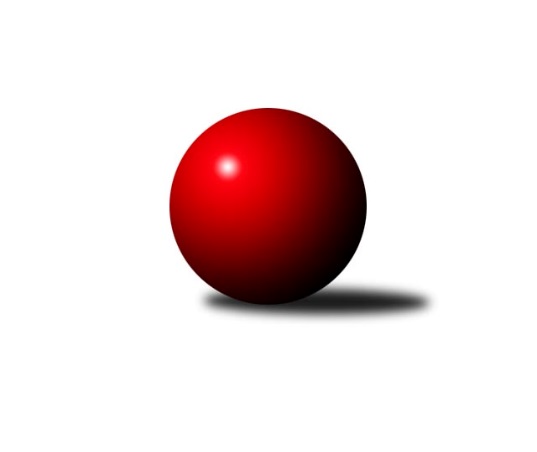 Č.22Ročník 2022/2023	16.4.2023Nejlepšího výkonu v tomto kole: 1849 dosáhlo družstvo: SK Podlužan Prušánky DJihomoravský KP2 jih 2022/2023Výsledky 22. kolaSouhrnný přehled výsledků:TJ Sokol Šanov D	- KK Vyškov F	1:5	1726:1784	3.0:5.0	14.4.SK Baník Ratíškovice C	- TJ Jiskra Kyjov B	4:2	1664:1630	5.5:2.5	15.4.SK Baník Ratíškovice D	- SK STAK Domanín 	4:2	1609:1594	4.0:4.0	15.4.TJ Sokol Kuchařovice	- KK Vyškov E	6:0	1805:1615	6.0:2.0	16.4.SK Podlužan Prušánky D	- TJ Sokol Vracov C	5:1	1849:1764	6.5:1.5	16.4.TJ Sokol Šanov D	- SK STAK Domanín 	1:5	1669:1890	1.0:7.0	7.4.Tabulka družstev:	1.	TJ Sokol Kuchařovice	20	16	0	4	89.0 : 31.0 	105.5 : 54.5 	 1700	32	2.	KK Vyškov F	20	16	0	4	78.0 : 42.0 	91.5 : 68.5 	 1695	32	3.	SK Podlužan Prušánky D	20	15	0	5	87.0 : 33.0 	109.5 : 50.5 	 1724	30	4.	SK STAK Domanín	20	10	1	9	71.5 : 48.5 	91.0 : 69.0 	 1648	21	5.	SK Baník Ratíškovice D	20	10	1	9	58.5 : 61.5 	74.5 : 85.5 	 1605	21	6.	SK Baník Ratíškovice C	20	9	0	11	54.0 : 66.0 	70.0 : 90.0 	 1617	18	7.	TJ Sokol Šanov D	20	8	1	11	53.5 : 66.5 	76.5 : 83.5 	 1656	17	8.	KK Vyškov E	20	8	1	11	52.0 : 68.0 	74.0 : 86.0 	 1648	17	9.	TJ Jiskra Kyjov B	20	8	0	12	51.0 : 69.0 	66.0 : 94.0 	 1554	16	10.	TJ Sokol Vracov C	20	8	0	12	49.5 : 70.5 	75.0 : 85.0 	 1619	16	11.	TJ Sokol Mistřín D	20	0	0	20	16.0 : 104.0 	46.5 : 113.5 	 1513	0Podrobné výsledky kola:	 TJ Sokol Šanov D	1726	1:5	1784	KK Vyškov F	Lenka Spišiaková	 	 224 	 190 		414 	 0:2 	 428 	 	234 	 194		Vendula Štrajtová	Ivan Januška	 	 245 	 231 		476 	 1:1 	 484 	 	263 	 221		Darina Kubíčková	Pavel Martinek	 	 227 	 210 		437 	 2:0 	 426 	 	219 	 207		Aneta Vidlářová	František Hél	 	 209 	 190 		399 	 0:2 	 446 	 	234 	 212		Tereza Vidlářovározhodčí:  Vedoucí družstevNejlepší výkon utkání: 484 - Darina Kubíčková	 SK Baník Ratíškovice C	1664	4:2	1630	TJ Jiskra Kyjov B	Filip Schreiber	 	 188 	 176 		364 	 0.5:1.5 	 407 	 	188 	 219		Eva Paulíčková	Michal Zdražil	 	 195 	 210 		405 	 2:0 	 338 	 	148 	 190		Karolína Mašová	Martina Antošová	 	 242 	 208 		450 	 1:1 	 458 	 	217 	 241		Jindřich Burďák	Jakub Mecl	 	 220 	 225 		445 	 2:0 	 427 	 	212 	 215		Jakub Vančíkrozhodčí: Michal ZdražilNejlepší výkon utkání: 458 - Jindřich Burďák	 SK Baník Ratíškovice D	1609	4:2	1594	SK STAK Domanín 	Antonín Zýbal *1	 	 166 	 195 		361 	 0:2 	 397 	 	199 	 198		Jakub Juřík	Jan Minaříček	 	 237 	 231 		468 	 2:0 	 437 	 	217 	 220		Zbyněk Vašina	Václav Koplík	 	 178 	 185 		363 	 0:2 	 405 	 	203 	 202		Richard Juřík	Marcel Šebek	 	 204 	 213 		417 	 2:0 	 355 	 	195 	 160		Josef Šlahůnekrozhodčí: Václav Koplíkstřídání: *1 od 51. hodu Tomáš Koplík st.Nejlepší výkon utkání: 468 - Jan Minaříček	 TJ Sokol Kuchařovice	1805	6:0	1615	KK Vyškov E	Milan Číhal	 	 226 	 202 		428 	 1:1 	 410 	 	199 	 211		Jitka Usnulová	Jiří Ksenič	 	 210 	 231 		441 	 2:0 	 341 	 	149 	 192		Jiří Alán *1	Dušan Jalůvka	 	 226 	 263 		489 	 1:1 	 461 	 	244 	 217		Jaromír Tomiczek	Zbyněk Kasal	 	 214 	 233 		447 	 2:0 	 403 	 	187 	 216		Ludmila Tomiczkovározhodčí:  Vedoucí družstevstřídání: *1 od 34. hodu Běla OmastováNejlepší výkon utkání: 489 - Dušan Jalůvka	 SK Podlužan Prušánky D	1849	5:1	1764	TJ Sokol Vracov C	Filip Benada	 	 221 	 234 		455 	 2:0 	 446 	 	216 	 230		Veronika Presová	Libor Kuja	 	 226 	 226 		452 	 0.5:1.5 	 460 	 	226 	 234		Martina Nejedlíková	Milan Šimek	 	 199 	 243 		442 	 2:0 	 431 	 	196 	 235		Michal Plášek	Zdeněk Hosaja	 	 259 	 241 		500 	 2:0 	 427 	 	196 	 231		Radek Břečkarozhodčí: Jiří LaukoNejlepší výkon utkání: 500 - Zdeněk Hosaja	 TJ Sokol Šanov D	1669	1:5	1890	SK STAK Domanín 	Martin Kožnar	 	 191 	 199 		390 	 0:2 	 482 	 	238 	 244		Zbyněk Vašina	Jan Klimentík	 	 197 	 204 		401 	 0:2 	 507 	 	264 	 243		Richard Juřík	Pavel Martinek	 	 220 	 231 		451 	 0:2 	 494 	 	246 	 248		Jakub Juřík	Oldřiška Varmužová	 	 211 	 216 		427 	 1:1 	 407 	 	216 	 191		Josef Šlahůnekrozhodčí:  Vedoucí družstevNejlepší výkon utkání: 507 - Richard JuříkPořadí jednotlivců:	jméno hráče	družstvo	celkem	plné	dorážka	chyby	poměr kuž.	Maximum	1.	Milan Číhal 	TJ Sokol Kuchařovice	445.65	293.6	152.1	3.7	6/8	(497)	2.	Darina Kubíčková 	KK Vyškov F	443.23	310.3	132.9	5.5	6/8	(496)	3.	Jan Minaříček 	SK Baník Ratíškovice D	443.06	307.5	135.5	7.7	6/8	(481)	4.	Zdeněk Hosaja 	SK Podlužan Prušánky D	442.33	304.0	138.4	5.9	7/8	(517)	5.	Vendula Štrajtová 	KK Vyškov F	441.13	301.0	140.2	6.1	8/8	(492)	6.	Tomáš Slížek 	SK Podlužan Prušánky D	438.40	302.0	136.4	5.7	7/8	(496)	7.	Karel Nahodil 	TJ Sokol Kuchařovice	434.29	298.8	135.5	8.6	6/8	(465)	8.	Martina Nejedlíková 	TJ Sokol Vracov C	433.52	300.0	133.6	5.5	6/8	(460)	9.	Zbyněk Vašina 	SK STAK Domanín 	433.48	301.3	132.1	8.0	8/8	(482)	10.	Jaromír Tomiczek 	KK Vyškov E	433.02	294.1	138.9	4.9	7/8	(485)	11.	Richard Juřík 	SK STAK Domanín 	431.71	298.9	132.8	7.5	8/8	(507)	12.	Filip Benada 	SK Podlužan Prušánky D	430.61	295.9	134.7	6.0	8/8	(499)	13.	Miroslav Vojtěch 	TJ Sokol Kuchařovice	430.38	296.8	133.6	5.3	6/8	(490)	14.	Libor Kuja 	SK Podlužan Prušánky D	427.43	300.3	127.1	8.4	7/8	(505)	15.	Jakub Mecl 	SK Baník Ratíškovice C	427.18	295.0	132.2	7.8	7/8	(474)	16.	Tereza Vidlářová 	KK Vyškov F	426.36	296.6	129.8	6.8	6/8	(467)	17.	Pavel Martinek 	TJ Sokol Šanov D	425.22	293.6	131.6	7.0	8/8	(471)	18.	Marcel Šebek 	SK Baník Ratíškovice D	421.96	296.0	126.0	9.2	7/8	(461)	19.	Dušan Jalůvka 	TJ Sokol Kuchařovice	421.53	291.4	130.2	8.0	6/8	(489)	20.	Marta Volfová 	TJ Sokol Šanov D	421.21	295.3	125.9	6.8	6/8	(499)	21.	Jiří Ksenič 	TJ Sokol Kuchařovice	420.90	289.1	131.8	7.7	7/8	(482)	22.	Jitka Usnulová 	KK Vyškov E	416.47	297.2	119.2	9.1	6/8	(471)	23.	Ludmila Tomiczková 	KK Vyškov E	414.68	285.4	129.3	7.3	7/8	(472)	24.	Martina Antošová 	SK Baník Ratíškovice C	412.75	294.1	118.6	8.7	7/8	(455)	25.	Eva Paulíčková 	TJ Jiskra Kyjov B	409.98	291.8	118.2	11.0	8/8	(469)	26.	Radek Břečka 	TJ Sokol Vracov C	407.14	291.0	116.1	11.1	8/8	(454)	27.	Ondřej Repík 	TJ Sokol Vracov C	406.81	287.9	118.9	9.3	6/8	(473)	28.	Pavel Pěček 	TJ Sokol Mistřín D	406.09	288.2	117.9	9.6	7/8	(463)	29.	Veronika Presová 	TJ Sokol Vracov C	404.42	282.5	121.9	10.3	6/8	(462)	30.	Jakub Vančík 	TJ Jiskra Kyjov B	404.33	286.8	117.6	10.2	8/8	(457)	31.	Jakub Juřík 	SK STAK Domanín 	403.25	282.4	120.8	8.3	8/8	(494)	32.	Dušan Urubek 	TJ Sokol Mistřín D	398.14	278.2	119.9	12.2	6/8	(444)	33.	Lubomír Kyselka 	TJ Sokol Mistřín D	396.17	283.2	113.0	11.3	6/8	(424)	34.	Martin Peringer 	TJ Sokol Vracov C	390.17	281.1	109.1	11.8	6/8	(450)	35.	Josef Šlahůnek 	SK STAK Domanín 	389.54	272.1	117.4	11.2	7/8	(432)	36.	Karel Mecl 	SK Baník Ratíškovice C	388.33	288.5	99.8	11.9	6/8	(408)	37.	Lucie Horalíková 	KK Vyškov F	382.78	272.3	110.4	11.8	6/8	(433)	38.	Karolína Mašová 	TJ Jiskra Kyjov B	381.49	272.3	109.2	10.7	8/8	(446)	39.	Václav Koplík 	SK Baník Ratíškovice D	378.03	274.5	103.5	13.5	6/8	(404)		Antonín Pihar 	SK Podlužan Prušánky D	439.80	310.0	129.8	6.6	5/8	(462)		Jana Kovářová 	KK Vyškov E	438.90	301.3	137.6	6.1	2/8	(493)		Jiří Trávníček 	KK Vyškov F	437.25	294.1	143.1	6.8	4/8	(478)		Daniel Ilčík 	TJ Sokol Mistřín D	435.88	301.0	134.9	7.3	2/8	(476)		Václav Starý 	TJ Sokol Kuchařovice	433.00	311.0	122.0	13.0	1/8	(433)		Zbyněk Kasal 	TJ Sokol Kuchařovice	432.13	293.8	138.3	11.3	4/8	(486)		Dan Schüler 	SK Baník Ratíškovice C	430.55	299.1	131.5	10.3	4/8	(467)		Milana Alánová 	KK Vyškov E	428.64	297.5	131.2	8.7	5/8	(466)		Daniel Hubatka 	TJ Sokol Kuchařovice	425.00	322.0	103.0	15.0	1/8	(425)		František Hél 	TJ Sokol Šanov D	420.60	291.7	128.9	9.5	5/8	(460)		Martin Kožnar 	TJ Sokol Šanov D	420.10	305.6	114.5	13.0	2/8	(446)		Václav Valenta 	TJ Jiskra Kyjov B	418.67	283.7	135.0	6.8	2/8	(445)		Oldřiška Varmužová 	TJ Sokol Šanov D	418.31	283.1	135.2	7.3	3/8	(483)		Michal Zdražil 	SK Baník Ratíškovice C	418.19	291.9	126.3	9.5	4/8	(460)		Marta Beranová 	SK Baník Ratíškovice D	417.33	285.0	132.3	5.3	3/8	(436)		Stanislav Červenka 	TJ Sokol Šanov D	416.63	289.1	127.5	8.6	4/8	(439)		Aneta Vidlářová 	KK Vyškov F	414.87	292.6	122.3	10.7	5/8	(452)		Michal Plášek 	TJ Sokol Vracov C	414.80	287.9	126.9	11.4	2/8	(431)		Ladislav Plaček 	TJ Sokol Kuchařovice	414.00	272.0	142.0	9.0	1/8	(414)		Jana Mačudová 	SK Baník Ratíškovice D	410.75	284.7	126.1	7.8	3/8	(438)		Kristýna Ševelová 	SK Baník Ratíškovice D	403.67	298.0	105.7	10.0	3/8	(414)		Drahomír Urc 	TJ Sokol Mistřín D	403.00	293.0	110.0	11.0	1/8	(403)		Jan Klimentík 	TJ Sokol Šanov D	402.90	288.1	114.8	10.1	5/8	(424)		Lenka Spišiaková 	TJ Sokol Šanov D	401.38	281.9	119.5	10.3	4/8	(429)		Ivan Januška 	TJ Sokol Šanov D	397.93	278.4	119.5	9.7	5/8	(476)		Sabina Šebelová 	KK Vyškov F	396.22	272.9	123.3	12.4	3/8	(429)		Milan Šimek 	SK Podlužan Prušánky D	395.88	280.3	115.6	14.1	4/8	(446)		Jindřich Burďák 	TJ Jiskra Kyjov B	393.13	282.9	110.3	12.5	4/8	(458)		Antonín Zýbal 	SK Baník Ratíškovice D	389.53	285.6	104.0	11.7	5/8	(413)		Běla Omastová 	KK Vyškov E	386.55	281.6	105.0	11.8	5/8	(407)		Jiří Alán 	KK Vyškov E	383.45	284.9	98.6	13.3	5/8	(437)		Martin Švrček 	SK Baník Ratíškovice C	380.66	280.6	100.0	13.7	5/8	(434)		Petr Bařina 	TJ Sokol Mistřín D	378.63	274.7	103.9	14.1	4/8	(415)		Tomáš Koplík  st.	SK Baník Ratíškovice D	376.25	275.1	101.2	13.3	2/8	(392)		Filip Schreiber 	SK Baník Ratíškovice C	368.25	263.5	104.8	14.4	4/8	(386)		Nikola Plášková 	TJ Sokol Vracov C	368.00	262.0	106.0	13.9	4/8	(413)		Ilona Lužová 	TJ Sokol Mistřín D	363.63	269.1	94.5	15.8	4/8	(383)		Ludvík Vašulka 	TJ Sokol Mistřín D	362.50	276.3	86.3	17.1	4/8	(395)		Vojtěch Filípek 	SK STAK Domanín 	352.40	258.3	94.1	15.2	5/8	(427)		Marie Kobylková 	SK Baník Ratíškovice D	347.83	252.9	94.9	15.3	3/8	(397)		Kateřina Bařinová 	TJ Sokol Mistřín D	338.00	251.0	87.0	19.0	2/8	(393)		Radim Šubrt 	TJ Jiskra Kyjov B	313.25	224.5	88.8	22.0	4/8	(361)		Michal Ambrozek 	TJ Jiskra Kyjov B	311.56	240.1	71.4	23.4	3/8	(355)Sportovně technické informace:Starty náhradníků:registrační číslo	jméno a příjmení 	datum startu 	družstvo	číslo startu
Hráči dopsaní na soupisku:registrační číslo	jméno a příjmení 	datum startu 	družstvo	Program dalšího kola:Nejlepší šestka kola - absolutněNejlepší šestka kola - absolutněNejlepší šestka kola - absolutněNejlepší šestka kola - absolutněNejlepší šestka kola - dle průměru kuželenNejlepší šestka kola - dle průměru kuželenNejlepší šestka kola - dle průměru kuželenNejlepší šestka kola - dle průměru kuželenNejlepší šestka kola - dle průměru kuželenPočetJménoNázev týmuVýkonPočetJménoNázev týmuPrůměr (%)Výkon10xZdeněk HosajaPrušánky D5003xDušan JalůvkaKuchařovice116.244892xDušan JalůvkaKuchařovice4895xJan MinaříčekRatíškovice D115.554686xDarina KubíčkováVyškov F4844xDarina KubíčkováVyškov F115.054841xIvan JanuškaŠanov D4761xIvan JanuškaŠanov D113.154766xJan MinaříčekRatíškovice D4681xJindřich BurďákKyjov B113.084585xJaromír TomiczekVyškov E4616xZdeněk HosajaPrušánky D111.55500